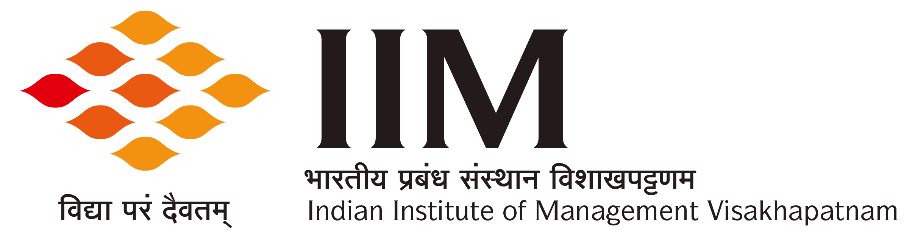 Indian Institute of Management VisakhapatnamAndhra Bank School of Business Building, Andhra University Campus, Visakhapatnam – 530 003, AP, INDIATel: +91 891 2824 444 | e-mail: facultyrecruit22srd@iimv.ac.inSPECIAL RECRUITMENT DRIVE FOR FACULTY POSITIONS [OBC/SC/ST/EWS/PWD CATEGORIES]REF. NO. 05/SRD/F/2022 DATED DEC 27, 2022APPLICATION FORMATNotes: The applicant shall be a PhD or equivalent. Those who DO NOT qualify for PhD Degree by the date of the Faculty Seminar Presentation, will not be considered.  All qualifications must be recognized in law.If CGPA, both acquired and max. possible CGPA should be mentioned. If CGPA, percentage equivalence should be quoted.Notes:Only full-time experience should be mentioned. Experience should not overlap.Duration of PhD shall not be counted as experience.Self-employment shall not be counted as experience.Academic Experience:		 			 As Assistant Professor (Grade-II):		________ years; _______ monthsAs Assistant Professor (Grade-I):		________ years; _______ monthsAs Associate Professor: 			________ years; _______ monthsAs Professor: 				________ years; _______ months Teaching at bachelor’s degree level: 		________ years; _______ monthsTeaching at master’s or doctoral degree level: ________ years; _______ monthsTotal Academic Experience:			 	________ years; _______ months Total Industry experience: 				________ years; _______ monthsTotal other experience (e.g., NGO)			________ years; _______ monthsTotal work experience [(a)+(b)+(c)]: 		________ years; _______ months.(*) = Both obtained, and max. possible ratings should be mentioned.17. Have you faced, in your educational and/or work career –(i)  Any disciplinary/penal action by the employer?      			YES    /    NO       (including, but not limited to extension of probation,          postponement of increment, demotion etc.)  (ii) Any action by any law-enforcement agency in India/abroad?  	YES    /    NO	If the answer to any of the above is “YES”, full details must be furnished.18. Professional References (3); At least 2 out of the three References MUST be from academic institutions. MOST IMPORTANT: In case of candidates applying for Assistant Professor or Associate Professor positions, References from academic institutions MUST be at least at one level higher; i.e., References for those applying for Assistant Professor positions MUST be of Associate Professor level or higher. Similarly, References for those applying for Associate Professor positions MUST be of Full Professor level. Otherwise, such References WILL NOT be considered.<Name, Designation, Organization, E-mail ID, Mobile No.><Name, Designation, Organization, E-mail ID, Mobile No.><Name, Designation, Organization, E-mail ID, Mobile No.>19. Statement of Purpose (Max. 500 words):20. Any other information you wish to highlight (Max. 500 words):21. Declaration:I hereby declare that all the statements/particulars made/furnished in this application are true, complete and correct to the best of my knowledge and belief. I also fully understand that in the event of any information furnished being found false, incomplete or incorrect at any stage, my application/candidature is liable to be summarily rejected and if I am already appointed, my services are liable to be terminated from the post, without any notice and without prejudice to any other legal/penal action that the Institute may initiate, as deemed fit.Signature of the applicant(Name of the applicant)Date:Place:o0oApplication for the position of: (please tick  one box only) Assistant Professor                       Associate Professor                     ProfessorArea applying for [select tick () only one most applicable Area]: Decision Sciences                                                  Economics & Social Sciences  ☐ Entrepreneurship                                                                Finance & Accounting Information Systems                                                         Marketing  ☐ Organizational Behaviour & Human Resources        Production & Operations Management Public Policy                                                                              Strategy[Only one Area, which may be the most applicable to the candidate, should be selected. If multiple Areas are selected, the application is liable to be rejected].------------------------------------------------------------------------------------------------------------------------------------Please use the format given below only and provide complete data. Use additional sheets as needed and reference them suitably. All information furnished MUST be based on supporting documentation.All pages of the application and additional sheets/annexure (forming part of the application) must be duly signed (self-certified) before submission of hardcopy by post/courier. At this stage of application, please DO NOT attach/submit copies of any certificates / supporting documentation. Such proof would be sought later, ONLY from short-listed applicants.1. Personal DetailsFull Name (in capital letters, with surname in the end):Date of Birth (dd/mm/yyyy): Contact Address with PIN/Zip Code:Contact Phone Number:                                                             E-mail:Gender:                                                    Nationality:                                          Marital Status:Whether Overseas Citizen of India?Category:SC              ST            NC-OBC                 Differently abled Person             EWS                       ☐ GENERAL2. EDUCATIONAL QUALIFICATIONS (in reverse chronological order):2. EDUCATIONAL QUALIFICATIONS (in reverse chronological order):2. EDUCATIONAL QUALIFICATIONS (in reverse chronological order):2. EDUCATIONAL QUALIFICATIONS (in reverse chronological order):2. EDUCATIONAL QUALIFICATIONS (in reverse chronological order):2. EDUCATIONAL QUALIFICATIONS (in reverse chronological order):2. EDUCATIONAL QUALIFICATIONS (in reverse chronological order):2. EDUCATIONAL QUALIFICATIONS (in reverse chronological order):2. EDUCATIONAL QUALIFICATIONS (in reverse chronological order):S.No.Examination Degree/DiplomaUniversity/InstitutionMainSubjectsYear of Passing% of Marks orCGPAClass /DivisionDistinctions(if any) 1.PhD:2.Post-Graduation:3.Professional Qualification: [Other than (2) above. Please specify]4.Graduation:(Bachelor’s Degree)5.Higher-Secondary /Class XII:6.Matriculation /Secondary School / Class X:3. TOPIC OF PhD/ EQUIVALENT4. FULL TIME WORK EXPERIENCE (in reverse chronological order):4. FULL TIME WORK EXPERIENCE (in reverse chronological order):4. FULL TIME WORK EXPERIENCE (in reverse chronological order):4. FULL TIME WORK EXPERIENCE (in reverse chronological order):4. FULL TIME WORK EXPERIENCE (in reverse chronological order):4. FULL TIME WORK EXPERIENCE (in reverse chronological order):S.No.EmployerDuration of ServiceDuration of ServiceDesignationKey Result AreasKey Result AreasS.No.EmployerFrom(MM/YY)To(MM/YY)DesignationKey Result AreasKey Result Areas5. COURSES TAUGHT (IN THE PAST FIVE YEARS)5. COURSES TAUGHT (IN THE PAST FIVE YEARS)5. COURSES TAUGHT (IN THE PAST FIVE YEARS)5. COURSES TAUGHT (IN THE PAST FIVE YEARS)5. COURSES TAUGHT (IN THE PAST FIVE YEARS)5. COURSES TAUGHT (IN THE PAST FIVE YEARS)5. COURSES TAUGHT (IN THE PAST FIVE YEARS)S.No.InstitutionCourse TitleLevel (Bachelor’s/Master’s/Doctoral)YearNumberof student-hours(students x contact hours)Students’rating (*)of faculty6. INNOVATIONS IMPLEMENTED IN TEACHING7. RESEARCH PAPERS PUBLISHED IN THE PAST FIVE YEARS 7. RESEARCH PAPERS PUBLISHED IN THE PAST FIVE YEARS 7. RESEARCH PAPERS PUBLISHED IN THE PAST FIVE YEARS 7. RESEARCH PAPERS PUBLISHED IN THE PAST FIVE YEARS 7. RESEARCH PAPERS PUBLISHED IN THE PAST FIVE YEARS 7. RESEARCH PAPERS PUBLISHED IN THE PAST FIVE YEARS 7. RESEARCH PAPERS PUBLISHED IN THE PAST FIVE YEARS 7. RESEARCH PAPERS PUBLISHED IN THE PAST FIVE YEARS 7. RESEARCH PAPERS PUBLISHED IN THE PAST FIVE YEARS 7. RESEARCH PAPERS PUBLISHED IN THE PAST FIVE YEARS 7. RESEARCH PAPERS PUBLISHED IN THE PAST FIVE YEARS 7. RESEARCH PAPERS PUBLISHED IN THE PAST FIVE YEARS S. No.JournalISSN No.Journal Rank / CategoryList /Source for the Rank / CategoryTitle of the PaperWhether first / sole author? (Yes/No)No. of authorsMonth & Year ofPublicationVol.No.IssueNo.8. INNOVATIONS IMPLEMENTED IN RESEARCH9. CASE STUDIES AUTHORED IN THE PAST FIVE YEARS 9. CASE STUDIES AUTHORED IN THE PAST FIVE YEARS 9. CASE STUDIES AUTHORED IN THE PAST FIVE YEARS 9. CASE STUDIES AUTHORED IN THE PAST FIVE YEARS 9. CASE STUDIES AUTHORED IN THE PAST FIVE YEARS 9. CASE STUDIES AUTHORED IN THE PAST FIVE YEARS S.No.PublisherTitle of the CaseWhether first/sole author? (Yes/No)No. of authorsMonth & Year ofPublication10. BOOKS / BOOK CHAPTERS ETC.10. BOOKS / BOOK CHAPTERS ETC.10. BOOKS / BOOK CHAPTERS ETC.10. BOOKS / BOOK CHAPTERS ETC.10. BOOKS / BOOK CHAPTERS ETC.10. BOOKS / BOOK CHAPTERS ETC.10. BOOKS / BOOK CHAPTERS ETC.10. BOOKS / BOOK CHAPTERS ETC.10. BOOKS / BOOK CHAPTERS ETC.S. No.Title of the Book / ChapterISBN No.Authored (or) EditedWhether first/ sole author? (Yes/No)No. of authorsPublisherYear of PublicationYear ofLatestReprint11. PAPERS PRESENTED IN CONFERENCES / SEMINARS / COLLOQUIA (IN THE PAST FIVE YEARS)11. PAPERS PRESENTED IN CONFERENCES / SEMINARS / COLLOQUIA (IN THE PAST FIVE YEARS)11. PAPERS PRESENTED IN CONFERENCES / SEMINARS / COLLOQUIA (IN THE PAST FIVE YEARS)11. PAPERS PRESENTED IN CONFERENCES / SEMINARS / COLLOQUIA (IN THE PAST FIVE YEARS)11. PAPERS PRESENTED IN CONFERENCES / SEMINARS / COLLOQUIA (IN THE PAST FIVE YEARS)11. PAPERS PRESENTED IN CONFERENCES / SEMINARS / COLLOQUIA (IN THE PAST FIVE YEARS)11. PAPERS PRESENTED IN CONFERENCES / SEMINARS / COLLOQUIA (IN THE PAST FIVE YEARS)11. PAPERS PRESENTED IN CONFERENCES / SEMINARS / COLLOQUIA (IN THE PAST FIVE YEARS)S.No.Title of the EventTitle of the PaperWhether first / sole author? (Yes/No)No. of authorsMonth & YearOrganizerPlace12. RESEARCH PROJECTS/CONSULTANCIES TAKEN UP IN THE PAST FIVE YEARS12. RESEARCH PROJECTS/CONSULTANCIES TAKEN UP IN THE PAST FIVE YEARS12. RESEARCH PROJECTS/CONSULTANCIES TAKEN UP IN THE PAST FIVE YEARS12. RESEARCH PROJECTS/CONSULTANCIES TAKEN UP IN THE PAST FIVE YEARS12. RESEARCH PROJECTS/CONSULTANCIES TAKEN UP IN THE PAST FIVE YEARS12. RESEARCH PROJECTS/CONSULTANCIES TAKEN UP IN THE PAST FIVE YEARS12. RESEARCH PROJECTS/CONSULTANCIES TAKEN UP IN THE PAST FIVE YEARS12. RESEARCH PROJECTS/CONSULTANCIES TAKEN UP IN THE PAST FIVE YEARS12. RESEARCH PROJECTS/CONSULTANCIES TAKEN UP IN THE PAST FIVE YEARSS.No.Project TitleWhether Principal Investigator / Project Leader?(Yes / No) Sponsoring / Funding Agency & Value(in INR Million)Client(If different from Sponsor)Month/Year of AwardMonth / Year of CompletionProject Outcome13. DOCTORAL GUIDANCE / SUPERVISION IN THE PAST FIVE YEARS13. DOCTORAL GUIDANCE / SUPERVISION IN THE PAST FIVE YEARS13. DOCTORAL GUIDANCE / SUPERVISION IN THE PAST FIVE YEARS13. DOCTORAL GUIDANCE / SUPERVISION IN THE PAST FIVE YEARS13. DOCTORAL GUIDANCE / SUPERVISION IN THE PAST FIVE YEARS13. DOCTORAL GUIDANCE / SUPERVISION IN THE PAST FIVE YEARS13. DOCTORAL GUIDANCE / SUPERVISION IN THE PAST FIVE YEARSS.No.InstitutionName of the ScholarYear of RegistrationResearchTopicYourRoleWhether PhD Awarded14. EXECUTIVE EDUCATION PROGRAMS /WORKSHOPS/SEMINARS/CONFERENCES CONDUCTED       (IN THE PAST FIVE YEARS)14. EXECUTIVE EDUCATION PROGRAMS /WORKSHOPS/SEMINARS/CONFERENCES CONDUCTED       (IN THE PAST FIVE YEARS)14. EXECUTIVE EDUCATION PROGRAMS /WORKSHOPS/SEMINARS/CONFERENCES CONDUCTED       (IN THE PAST FIVE YEARS)14. EXECUTIVE EDUCATION PROGRAMS /WORKSHOPS/SEMINARS/CONFERENCES CONDUCTED       (IN THE PAST FIVE YEARS)14. EXECUTIVE EDUCATION PROGRAMS /WORKSHOPS/SEMINARS/CONFERENCES CONDUCTED       (IN THE PAST FIVE YEARS)14. EXECUTIVE EDUCATION PROGRAMS /WORKSHOPS/SEMINARS/CONFERENCES CONDUCTED       (IN THE PAST FIVE YEARS)14. EXECUTIVE EDUCATION PROGRAMS /WORKSHOPS/SEMINARS/CONFERENCES CONDUCTED       (IN THE PAST FIVE YEARS)14. EXECUTIVE EDUCATION PROGRAMS /WORKSHOPS/SEMINARS/CONFERENCES CONDUCTED       (IN THE PAST FIVE YEARS)14. EXECUTIVE EDUCATION PROGRAMS /WORKSHOPS/SEMINARS/CONFERENCES CONDUCTED       (IN THE PAST FIVE YEARS)S.No.Type of Program / Event ConductedSponsor / Client(if any)Theme /TitlePlaceFrom(Date)To (Date)No. of Participants /DelegatesYourRole15. ADMINISTRATIVE EXPERIENCE IN ACADEMIC INSTITUTIONS (IN THE PAST FIVE YEARS)15. ADMINISTRATIVE EXPERIENCE IN ACADEMIC INSTITUTIONS (IN THE PAST FIVE YEARS)15. ADMINISTRATIVE EXPERIENCE IN ACADEMIC INSTITUTIONS (IN THE PAST FIVE YEARS)15. ADMINISTRATIVE EXPERIENCE IN ACADEMIC INSTITUTIONS (IN THE PAST FIVE YEARS)15. ADMINISTRATIVE EXPERIENCE IN ACADEMIC INSTITUTIONS (IN THE PAST FIVE YEARS)15. ADMINISTRATIVE EXPERIENCE IN ACADEMIC INSTITUTIONS (IN THE PAST FIVE YEARS)InstitutionAdministrative Position HeldFrom(MM/YY)To(MM/YY)Major responsibilitiesNotable Achievements / Significant Outcomes16. AWARDS/ REWARDS / RECOGNITIONS / PROFESSIONAL AFFILIATIONS16. AWARDS/ REWARDS / RECOGNITIONS / PROFESSIONAL AFFILIATIONS16. AWARDS/ REWARDS / RECOGNITIONS / PROFESSIONAL AFFILIATIONS16. AWARDS/ REWARDS / RECOGNITIONS / PROFESSIONAL AFFILIATIONSS.No.Appointing / Nominating / Recognizing BodyMonth &YearBrief details of Award / Reward / Recognition etc.